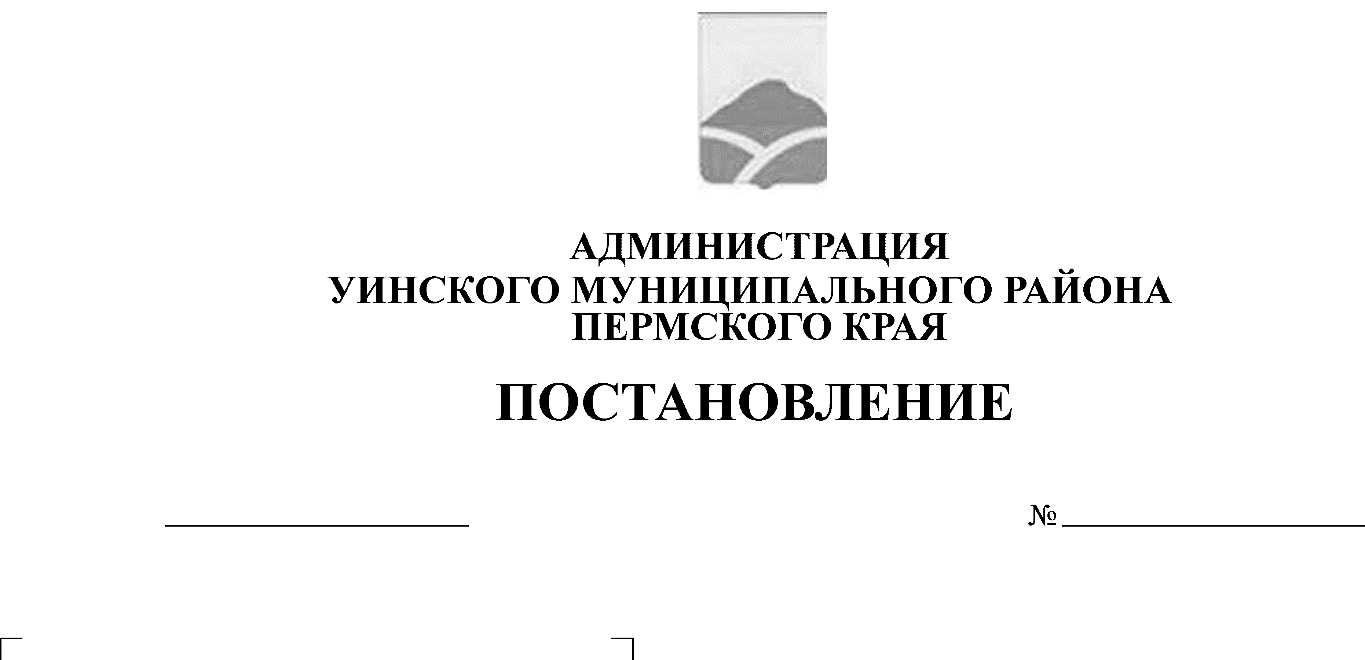                                                                                          25.11.2019    559-259-01-03	В соответствии со статьями 49, 50 Уголовного кодекса Российской Федерации, со статьями 25, 39 Уголовно-исполнительного кодекса Российской Федерации и в целях повышения эффективности отбывания осужденными наказания в виде исправительных и обязательных работ, назначенных приговором суда (по согласованию с ФКУ «Уголовно-исполнительная инспекция по Пермскому краю», филиал по Уинскому району) администрация Уинского муниципального района 	ПОСТАНОВЛЯЕТ:	1. Внести изменения в постановление администрации Уинского муниципального района  от  04.09.2019 № 388-259-01-03 « Пермского края», а именно:дополнить Перечень предприятий, организаций и учреждений для отбывания осужденными наказания в виде исправительных работ на территории Уинского муниципального округа Пермского края словами- ИП Батракова Е.П.- ИП Халитов Э.Р.2. Настоящее постановление вступает в силу с момента подписания и подлежит опубликованию на официальном сайте Администрации Уинского муниципального района в сети «Интернет».Глава муниципального района	    			             	А.Н.Зелёнкин